(21Åd) Råstadbakka 47/52, BoligGnr/bnr: 47/52
Størrelse: 1,4 dekar
Planstatus: LNF (Landbruk natur fritid)Beskrivelse: Arealet er på ca. 1,4 dekar skog, med jorder på alle kanter. Innspillet er vestvendt, med en bakke/kam i bakkant. Det er rundt 4 km til Roa sentrum. Innspillet er innenfor bygda. Det er en bolig rett på andre siden av Råstadbakka, med 150 meter til krysset Oppdalslinna/Råstadbakka, hvor det er noe boligbebyggelse. Kartutsnitt:						Ortofoto: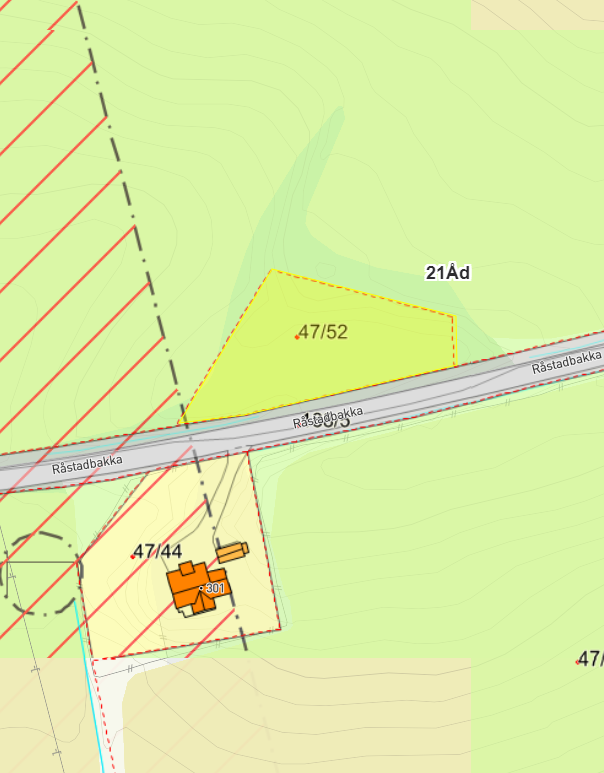 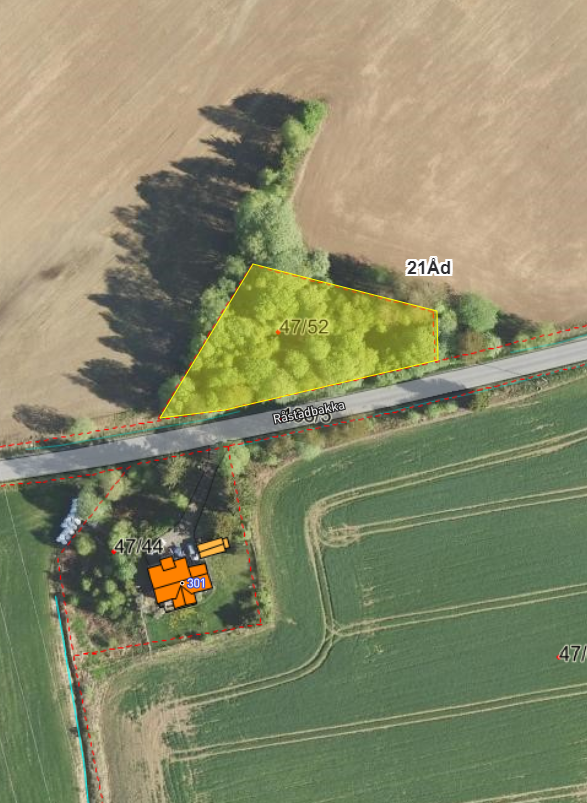 